INDICAÇÃO Nº 547 /11“Restauração de valeta, na Rua  Flávio Sans, próximo ao número 8237, localizada, no bairro, Cruzeiro do Sul.”INDICA ao Senhor Prefeito Municipal, na forma regimental, determinar ao setor competente que proceda a restauração de valeta, na Rua Flávio Sans, próximo ao número 8237, localizada, no bairro, Cruzeiro do Sul.Justificativa:Segundo a moradora da Rua Flávio Sans número 8237 há uma valeta aberta há dias e ninguém toma providências para consertá-la,  segundo relatos da mesma não dá para sair de casa com o carro e isso vem causando muitos problemas.Por isso pede ao Poder Público providência o mais rápido possível. Plenário “Dr. Tancredo Neves”, em 17 de fevereiro de 2011.DUCIMAR DE JESUS CARDOSO“KADU GARÇOM”-Vereador / 1º Secretário--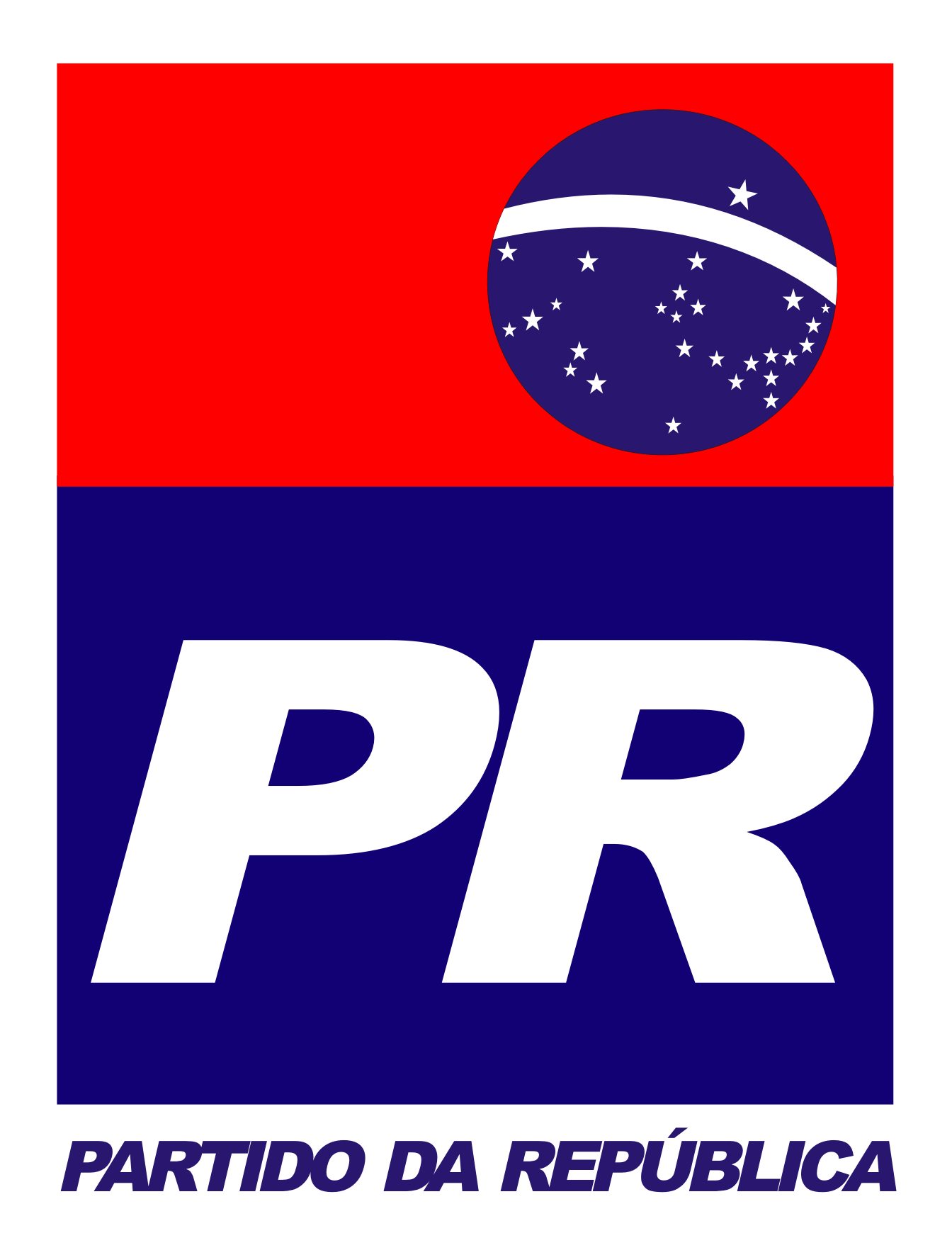 